«Символ добра и Скорой помощи». В рамках реализации программы воспитания  27.04.2024 в детском саду прошла акция «Символ добра и скорой помощи» . Суть акции состоит в том, что  детям предлагалось сделать своими руками талисман - сердце из оригами и подарить сотрудникам скорой помощи в знак добра, веры и скорейшего выздоровления.
   Сотрудники, родители   и воспитанники  нашего  МКДОУ «Слободо- Туринский детский сад «Алёнка» от души и искренне поздравляют сотрудников СКОРОЙ ПОМОЩИ с этим замечательным праздником! Счастья и здоровья Вам и Вашим близким! 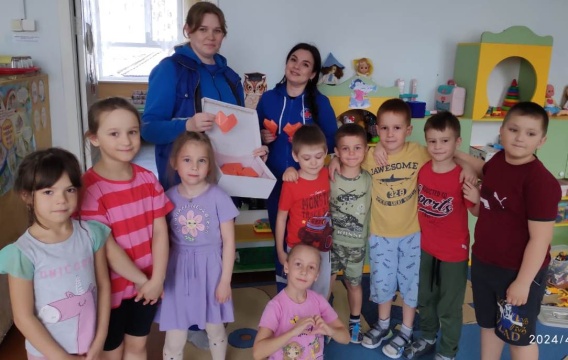 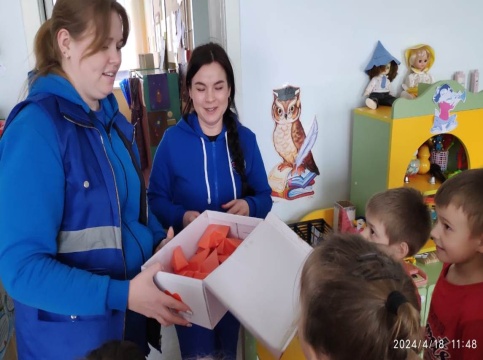 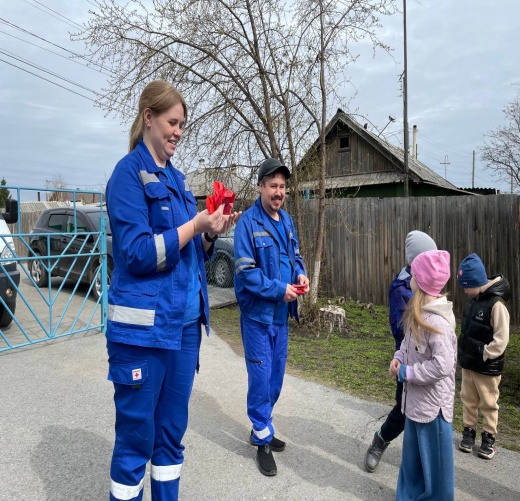 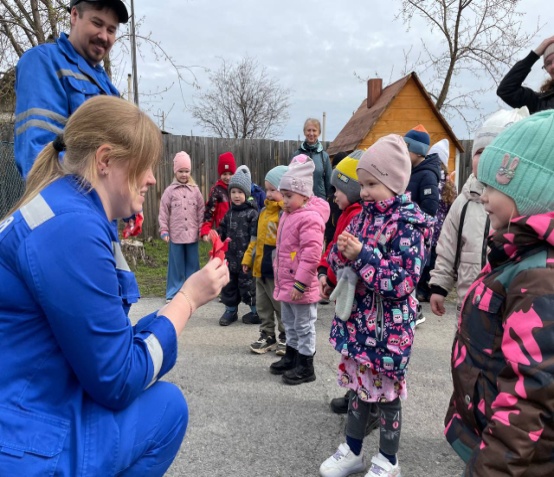 